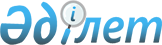 О признании утратившим силу постановление акимата города Уральска от 9 апреля 2020 года № 680 "Об установлении квоты рабочих мест для инвалидов по городу Уральск"Постановление акимата города Уральска Западно-Казахстанской области от 31 марта 2022 года № 507. Зарегистрировано в Министерстве юстиции Республики Казахстан 8 апреля 2022 года № 27478
      В соответствии со статьей 37 Закона Республики Казахстан "О местном государственном управлении и самоуправлении в Республике Казахстан", статьей 27 Закона Республики Казахстан "О правовых актах", ПОСТАНОВЛЯЕТ:
      1. Признать утратившим силу постановление акимата города Уральска от 9 апреля 2020 года № 680 "Об установлении квоты рабочих мест для инвалидов по городу Уральск" (зарегистрированное в Реестре государственной регистрации нормативных правовых актов № 6146).
      2. Контроль за исполнением настоящего постановления возложить на заместителя акима города Нуржанова М.
      3. Настоящее постановление вводится в действие по истечении десяти календарных дней после дня его первого официального опубликования.
					© 2012. РГП на ПХВ «Институт законодательства и правовой информации Республики Казахстан» Министерства юстиции Республики Казахстан
				
      Аким города Уральска

А. Шыныбеков
